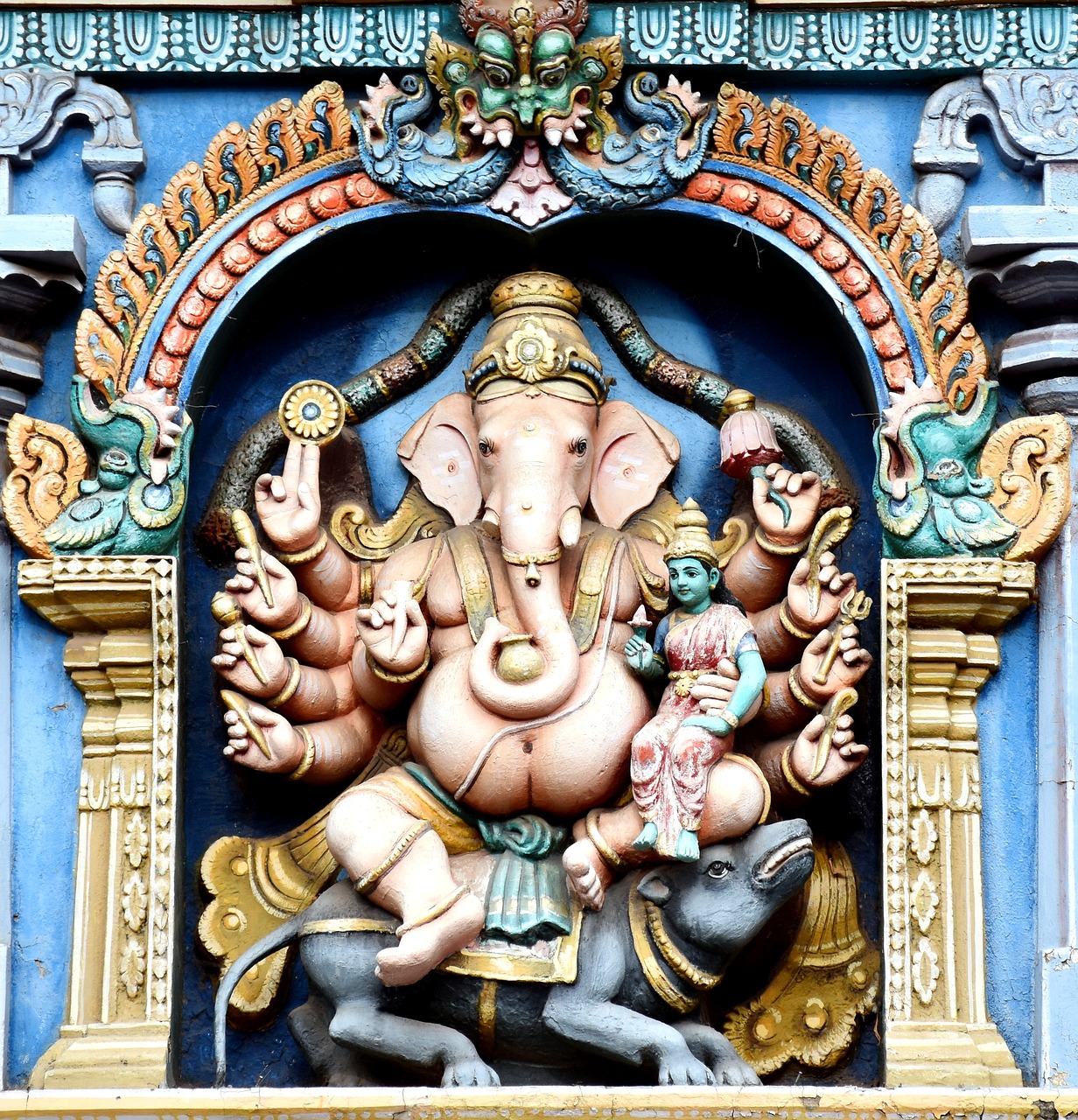 Parfum du Sud Bon à savoir :Durée : 11 joursPrix : à partir de 1 850 CHF et supplément pour guide francophoneLogement : hôtels de bonne classe moyenne et 1 nuit sur une pénicheItinéraire :Arrivée à l’aéroport, accueil et transfert à votre hôtel, puis tour de ville de Chennai, l’ancienne Madras premier comptoir anglais.Départ vers Kanchipuram, surnommé la ville d’Or, qui ne compte pas moins de 125 temples, puis continuation pour le site de Mahabalipuram que vous visitez le lendemain matin.Départ pour Pondichéry et visite de cet ancien comptoir français au charme désuet et d’Auroville.Visite du temple de Nataraja à Chidambaram, puis poursuivre vers Tanjore connue entre autres pour la qualité de sa soie. Le lendemain, visite du complexe religieux de Srirangam à Trichy puis poursuite pour Madurai. Le 7e jour, tour de ville et promenade au bazar.Retour vers le parc national de Periyar et balade avec un guide naturaliste.Vous quittez le Tamil Nadu pour rejoindre le Kerala et la région des « backwaters », ce vaste réseau de canaux et de lacs qui serpentent au cœur des cocoteraies. Embarquement pour une croisière à bord d’une péniche et nuit à bord. Le lendemain matin, départ vers Cochin et visite de la ville et de son fort. Le 11e jour, transfert en temps voulu à l’aéroport. Toute prolongation de voyage est possible, n’hésitez pas à vous faire part de vos idées.1CHENNAI (MADRAS)2 - 3CHENNAI - MAHABALIPURAM4MAHABALIPURAM - PONDICHERY5 - 7PONDICHERY – TANJORE - MADURAI8MADURAI - PERIYAR9 - 11PERIYAR – ALLEPPEY - COCHIN